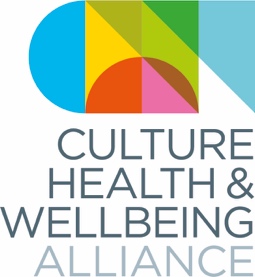 Case study formResponding to covid: Culture and creativity for shielding or vulnerable communities BackgroundThe Culture, Health & Wellbeing Alliance is building evidence of the work being done by creative and cultural practitioners and organisations around the country, and health and wellbeing, during covid-19. We are gathering this information with the following aims:to raise awareness of this work across the cultural, health and local government sectorsto better understand how and where this work is happeningto understand the benefits participants and creative professionals are deriving to demonstrate the capacity of creativity and culture to support people during crisis and in recoveryto encourage further support for socially engaged practice going forward.We are contacting you because you have already sent us details of work that specifically targets shielded or vulnerable people in communities. We would like to ask for more information, and for your consent to use all of this in public settings (on- and offline). Where we will share this informationCollectively these case studies will be used  to build a focused report on this work which will be shared with the All-Party Parliamentary Group for Arts, Health & Wellbeing prior to a meeting on 16 Julyon the CHWA websitefor on- and offline eventsTimelineCall out to partners/artists:	24 JunePlease send your response by: 	9am, Monday 6 July	Report completion: 		2pm, Thursday 9 JulyAPPG event:				16 July 2020 (further details to be made public soon)Please fill in the following questionnaire and consent form and send both back to us – with an image if you can – by 9am on Monday 6 JulyDescription of your organisationPlease give us a short description of your organisation (up to 100 words).Please tell us which region you are based in.What kind of organisation are you? (e.g. charity, local authority, freelancer, CIC)How many individuals does your organisation employ? (if relevant)Description of the projectPlease tell us Who are/were you hoping to reach with this work? Please be as specific as possible – e.g. people living with dementia, people being asked to shield, etc. We are particularly interested in understanding about work designed to support either creative professionals or participants who identify with one or more of the protected characteristics as defined in the Equalities Act 2010.In which part of the country are the people you are reaching based?Is the project in partnership with other organisations? We are particularly interested in whether you have worked with the wider voluntary and community sector, local authorities, social prescribing link workers, Clinical Commissioning Groups or NHS provider organisations such as NHS trusts, as well as partnership with other arts/cultural providers. How many people took/are taking part? (An estimate is fine if it’s hard to give exact numbers.)When did the work begin and end (or is it ongoing)?What practical outputs are/were you expecting? (e.g. exhibition, online events…)What outcomes were/are you aiming for? (e.g. combatting loneliness, supporting physical health…) Please describe the project in your own words (please keep to 200 words if possible).Feedback or evaluationDo you have any evaluation results you can share from this work? Please describe them here if so.Have you had any other feedback from participants that you are able to share publicly?What is your impression of how it has worked? What have been the challenges and successes for you?FundersPlease tell us who funded this work if you can.Further informationPlease add any links to the project online.Your contact detailsEmail:Telephone number:Please fill in CHWA’s anonymous equality, diversity and representation form Your consentI hereby give my consent to the Culture, Health and Wellbeing Alliance (CHWA) to use my words above, and any attached images/videos. Please give us the actual wording you would like to accompany your image including any credits needed to the person who took the image below:I confirm that:I give my consent for CHWA to use my text and the images /videos for: If you change your mind about the use of your materials, please contact info@culturehealthandwellbeing.org.ukPlease note CHWA cannot control other people’s use of the material once it is publishedName 			_____________________________________Organisation (if applicable)___________________________________Date				_____________________________________Signature			_____________________________________ Please delete/cross out as appropriate [I hold the copyright for the images above] and/or [I have written permission to use them from the copyright holders]Yes NoI have written permission to use this image from the people appearing in it Yes NoReports that will be shared with partner organisations and publicly YesNoWebsites Yes NoNewsletters Yes NoPress/PR – this includes sending images to media outlets including, print, TV and onlineYesNoSocial media YesNo